Agenda Ateliers GP régionaux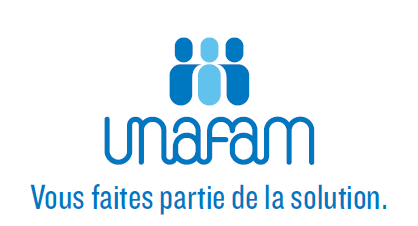 Voici les dates proposées pour 2021 :- vendredi 21 mai 2021 de 17h à19h - vendredi 11 juin 2021 de 17h à19h - vendredi 9 juillet 2021 de 17h à19h  - vendredi 10 septembre 2021 de 17h à19h - vendredi 8 octobre 2021 de 17h à19h  - vendredi 19 novembre 2021 de 17h à19h - vendredi 10 décembre 2021 de 17h à19h Ateliers animés par Visio par Mme Nina Gaubert psychologue.Afin de pouvoir se connecter un lien sera envoyé aux personnes adhérentes à l’Unafam après inscription à paca@unafam.org